Устройство контейнерной площадки для сбора ТКО у дома № 4До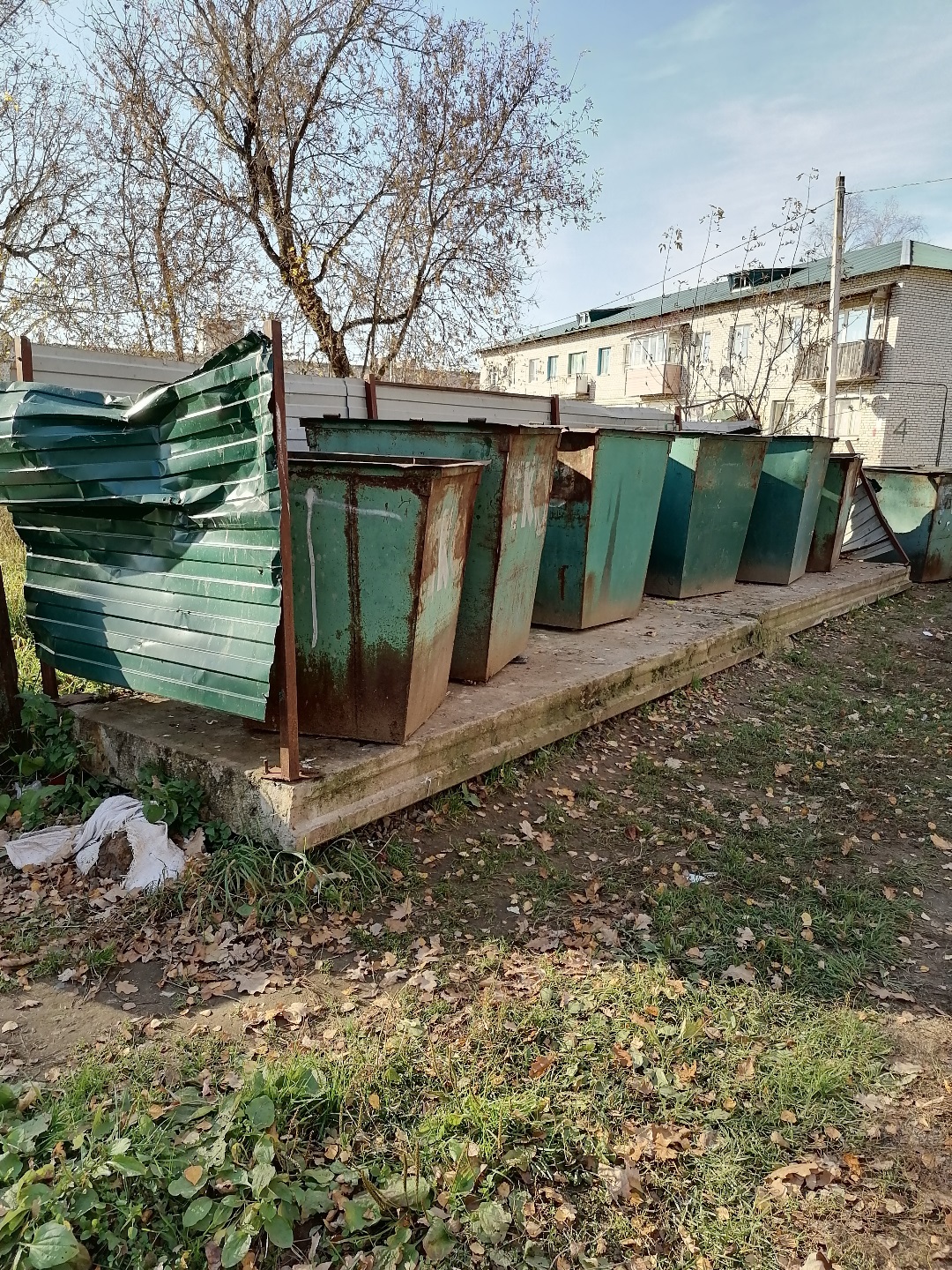 После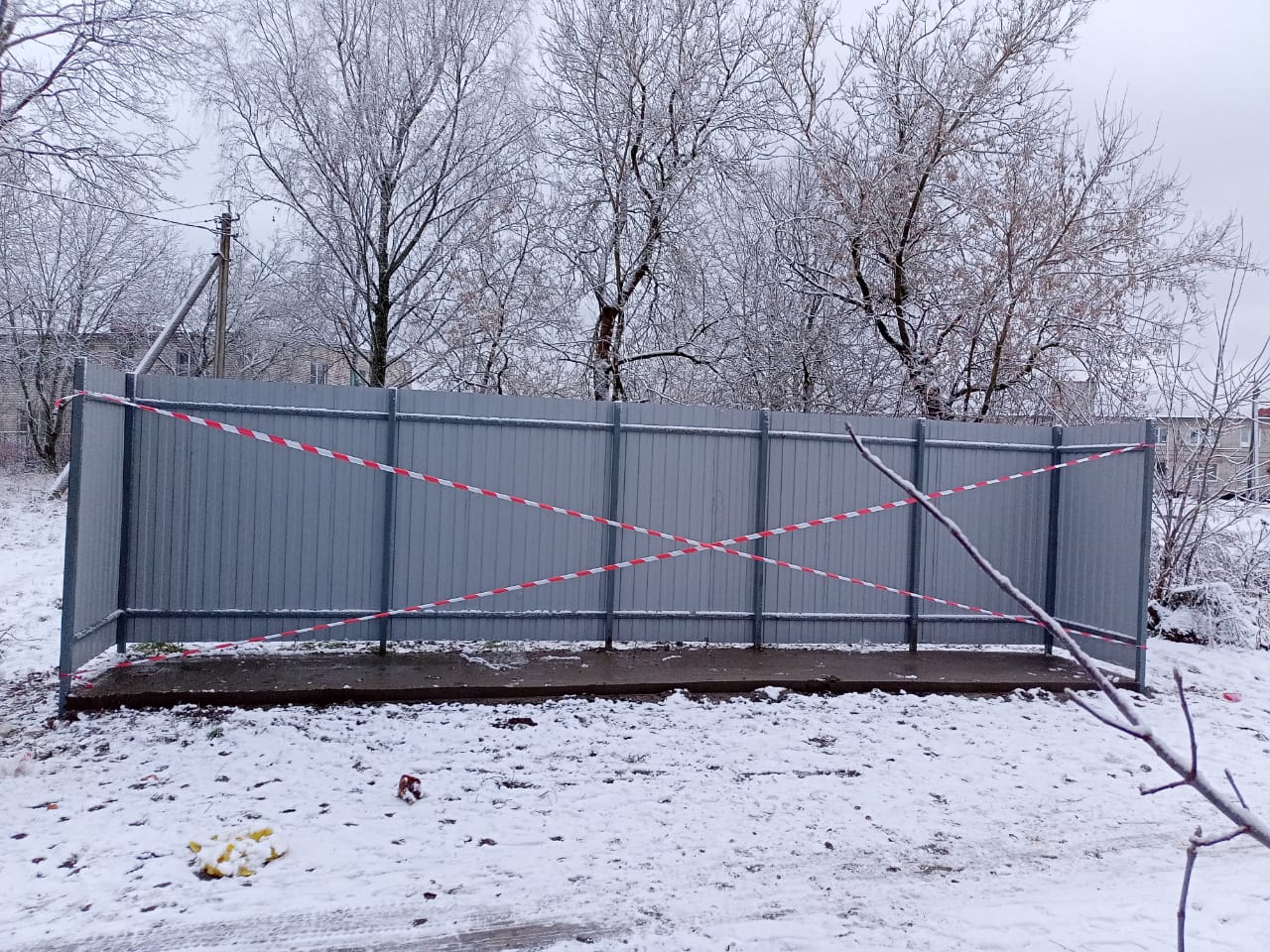 